КАЛЕНДАРЬ ПРАЗДНИЧНЫХ, ЮБИЛЕЙНЫХ, ЗНАМЕНАТЕЛЬНЫХ И ПАМЯТНЫХ ДАТ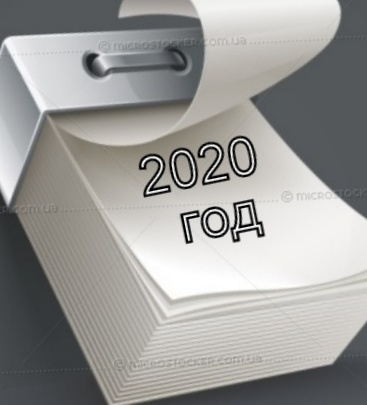 МУК ЦРБСПавловский Посад2019№ 01КАЛЕНДАРЬ ПРАЗДНИЧНЫХ, ЮБИЛЕЙНЫХ, ЗНАМЕНАТЕЛЬНЫХ и ПАМЯТНЫХ ДАТ на 2020 год– Павловский Посад: МУК ЦРБС, 2019. − 31 с.Тираж 10 экземпляров.© Демидов В.Е., 2019., Составление , макет, оформление.ПРАЗДНИКИ, ВСЕМИРНЫЕИ МЕЖДУНАРОДНЫЕ ДНИ7 января - Рождество Христово;8 января - День детского кино;11 января - Всемирный день «спасибо»;11 января - День заповедников и национальных парков;13 января - День Российской печати;16 января - Всемирный день "The Beatles"19 января - Крещение Господне;19 января - День супругов;21 января - Международный день объятий;22 января - День дедушки;24 января - Международный день эскимо;25 января - День студентов (Татьянин день);27 января - День воинской славы России. Снятие блокады                     Ленинграда  (1944);27 января - Международный день памяти жертв Холокоста;30 января - День Мороза и Снегурки;2 февраля - День воинской славы России. Разгром немецко-                   фашистских войск под Сталинградом;8 февраля - День российской науки;10 февраля - День памяти А.С.Пушкина;14 февраля - Международный день дарения книг;15 февраля - Сретенье Господне;15 февраля - День памяти о россиянах, исполнявших                      служебный долг за пределами Отечества;17 февраля - День российских студенческих отрядов;23 февраля - День защитника Отечества;27 февраля - День Сил специальных операций;28 февраля - Всероссийский День Снеговика;1 марта - Всемирный день кошек;3 марта - Всемирный день писателя;3 марта - Всемирный день дикой природы;5 марта - День бабушек;8 марта - Международный женский день;10 марта - День архивов;18 марта - День воссоединения Крыма с Россией;20 марта - Всемирный день Земли;20 марта - Международный день счастья;20 марта - Масленица;21 марта - Всемирный день поэзии;21 марта - Международный день лесов;24-30 марта - Неделя детской и юношеской книги;25 марта - День работников культуры;27 марта - День войск национальной гвардии РФ;27 марта - Международный день театра;1 апреля - День смеха;1 апреля - Международный день птиц;1 апреля - День геолога;2 апреля - Международный день детской книги;7 апреля – Всемирный день здоровья;8 апреля – Пасха;12 апреля - День космонавтики;15 апреля - День культуры;18 апреля - Международный день памятников и                   исторических мест;19 апреля - День подснежника;22 апреля - Международный день Земли;23 апреля - Всемирный день книги и авторского права;24 апреля - Международный день солидарности молодёжи;29 апреля - Международный день танца;29 апреля – Всемирный день породнённых городов;30 апреля - Международный день джаза;30 апреля - День пожарной охраны;1 мая - Праздник весны и труда;2 мая - День Солнца;9 мая - День Победы;15 мая - Международный день семьи;18 мая -  Международный день музеев;20 мая - День Волги;24 мая -  День славянской письменности и культуры;27 мая -  Общероссийский день библиотек. Учреждён в 1995              году Указом Президента Российской Федерации;28 мая -  День пограничника;31 мая -  Всемирный день культуры;1 июня – Международный день защиты детей;1 июня – Всемирный день родителей:5 июня – Всемирный день окружающей среды;6 июня - Пушкинский день России;6 июня - День русского языка (Отмечается по решению ООН               с 2014 г.);8 июня - Всемирный день океанов;9 июня - День друга;12 июня - День России;18 июня - День медицинского работника;19 июня - День отца;22 июня - День памяти и скорби;27 июня - День молодежи России;6 июля -  Всемирный день поцелуя, который впервые               придумали в Англии, а затем он был утвержден ООН;8 июля - Всероссийский день семьи, любви и верности;10 июля - День рыбака;11 июля - Всемирный день шоколада;20 июля - Международный день торта;28 июля - День Крещения Руси;29 июля - День военно-морского флота;11 августа - День физкультурника;19 августа - День Воздушного флота России;19 августа - День рождения русской тельняшки;22 августа - День государственного флага РФ.27 августа -  День российского кино.1 сентября - День Знаний.1 сентября - День казачества;2 сентября - День российской гвардии;8 сентября - День Бородинского сражения;8 сентября - Международный день солидарности                      журналистов;16 сентября - День работников леса;27 сентября - Всемирный день туризма;Октябрь - Месяц школьных библиотек;1 октября - Международный день музыки. Учрежден в 1975 г.                    по решению ЮНЕСКО. Одним из инициаторов                    учреждения является композитор Дмитрий                   Шостакович;1 октября - Международный день пожилых людей;4 октября - День начала космической эры человечества;4 октября - Международный день защиты животных;5 октября - Международный день учителя;7 октября - Всемирный день улыбки;9 октября - Всероссийский день чтения;15 октября - Всемирный день поэзии;19 октября - День Царскосельского лицея;28 октября - Международный день анимации;30 октября - День памяти жертв политических репрессий;4 ноября - День народного единства;5 ноября - Всемирный день мужчин;7 ноября - День Октябрьской революции 1917 года;7 ноября - День согласия и примирения;13 ноября - Международный день слепых;13 ноября - Всемирный день доброты;22 ноября - День словарей и энциклопедий;25 ноября - День матери России;3 декабря - День неизвестного солдата;4 декабря - День информатики;3 декабря - День героев Отечества;10 декабря - День прав человека;12 декабря - День Конституции Российской Федерации;15 декабря - Международный день чая;18 декабря - День рождения Деда Мороза;21 декабря - Всемирный день приветствий;27 декабря - День спасателя РФ;28 декабря - Международный день кино. 28 декабря 1895 года                     в Париже в «Гранд-кафе» на бульваре Капуцинок                     прошел первый сеанс синематографа братьев                     Люмьер.КНИГИ – ЮБИЛЯРЫ20201010 лет назад завершил вторую редакцию поэмы        "Шахнаме" персидский поэт Фирдоуси (1010)820 лет назад впервые записан вариант "Песни о        Нибелунгах" (1200)670 лет сборнику новелл Джованни Боккаччо  «Декамерон»         (1350).565 лет назад отпечатана "Библия" Иоганна Гутенберга, с        которой начинается история книгопечатания в Европе        (1455)440 лет назад издана историческая поэма Торквато Тассо         «Освобождённый Иерусалим» (1580).425 лет назад опубликована трагедия У. Шекспира «Ромео и        Джульетта» (1595).420 лет назад опубликована комедия У. Шекспира         «Двенадцатая ночь» (1600).415 лет назад опубликована трагедия У. Шекспира         «Король Лир» (1605).405 лет назад Мигель Сервантес опубликовал 2-ю часть         романа «Хитроумный идальго Дон Кихот Ламанчский»         (1615).335 лет назад вышли в свет «Сказки и рассказы в стихах»        Жана Лафонтена (1685)265 лет назад анонимно издана поэма Вольтера «Орлеанская        девственница» (1755)260 лет назад Дени Дидро написал роман «Монахиня» (1760)245 лет назад Бомарше написал комедию «Севильский         цирюльник» (1775)230 лет назад А. Н. Радищев закончил своё произведение        «Путешествие из Петербурга в Москву» (1790).220 лет назад впервые издано «Слово о полку Игореве» (1800)200 лет назад опубликована поэма А. С. Пушкина «Руслан и         Людмила» (1820)200 лет назад вышел в свет первый роман Вальтера Скотта        «Айвенго» (1820)195 лет назад напечатана трагедия А. С. Пушкина «Борис         Годунов» (1825).190 лет назад издан роман «Гобсек» О. де Бальзака (1830);190 лет назад болдинская осень А. С. Пушкина подарила нам        роман «Евгений Онегин», цикл «Повести Белкина»,        «Маленькие трагедии» и «Сказку о попе и работнике его       Балде» (1830)185 лет назад изданы сборники «Арабески» и «Миргород»       Н. В. Гоголя; 185 лет назад опубликован роман «Ледяной дом» И. И.         Лажечникова (1835);185 лет назад Х. К. Андерсен издал три сборника  «Сказок,        рассказанных для детей» (1835);185 лет назад вышла в свет повесть А. С. Пушкина         «Египетские ночи" (1835).180 лет назад Э. А. По издал двухтомник рассказов  «Гротески        и арабески» (1840);180 лет назад вышел поэтический сборник  «Кобзарь» Т. Г.        Шевченко (1840);180 лет назад опубликован роман М. Ю. Лермонтова «Герой        нашего времени» (1840);180 лет назад издан роман «Следопыт»  Д. Фенимора Купера        (1840).175 лет назад Проспер Мериме издал сборник новелл        «Кармен» (1845);175 лет назад издана поэма Эдгара По «Ворон» (1845);175 лет назад вышли в свет романы А. Дюма-отца «Двадцать         лет спустя» и «Королева Марго» (1845);175 лет назад Эжен Сю издал многотомный роман "Вечный        жид" (1845);175 лет назад Ф. М. Достоевский написал повесть «Бедные        люди» (1845).170 лет назад изданы:       «Виконт де Бражелон» Александра Дюма;       стихи «Шёпот, робкое дыханье...» Афанасия Фета;       рассказы «Дневник лишнего человека» И.С.Тургенева;       роман Чарльза Диккенса «Дэвид Копперфилд» (1847)165 лет назад американский поэт Генри Лонгфелло создал на        основе индейских сказаний «Песнь о Гайавате» (1855);165 лет назад напечатана пьеса А. Н. Островского «В чужом        пиру похмелье» (1855);165 лет назад в журнале «Современник»  опубликован роман        И. С. Тургенева «Рудин» (1855);165 лет назад начата публикация «Севастопольских        рассказов»  Л. Н. Толстого(1855);165 лет назад опубликована книга стихов «Листья травы» У.        Уитмена (1855).160 лет назад издан роман И.С. Тургенева «Накануне» (1860)160 лет назад напечатан роман Т. Майн Рида «Всадник без        головы» (1860)155 лет назад изданы повести        «Леди Макбет Мценского уезда» Н. Лескова;        «Алиса в стране чудес» Льюиса Кэррола (1865);155 лет назад опубликован роман «С Земли на Луну» Жюля        Верна (1865).150 лет назад издана трагедия «Царь Борис», третья часть       исторической трилогии А. К. Толстого (1870);150 лет назад вышел в свет роман Жюля Верна «20 000 лье       под водой» (1870);150 лет назад М. Салтыков -Щедрин подготовил к печати        «Историю одного города» (1870)145 лет назад изданы:       роман  «Подросток» Фёдора Достоевского;        комедия  «Волки и овцы» А. Н. Островского (1875).140 лет назад опубликована повесть Карло Коллоди         «Приключения Пиноккио» (1880);140 лет назад опубликован цикл произведений М. Салтыкова       - Щедрина «В среде умеренности и аккуратности»,       «Господа Молчалины», «Господа Головлёвы» (1880);140 лет назад вышел в свет роман Фёдора Достоевского       «Братья Карамазовы» (1880);140 лет назад вышли в свет книги Джоэля Ч. Харриса      «Дядюшка Римус, его песни и сказки», «Вечера с       дядюшкой Римусом», «Дядюшка Римус и его друзья»       (1880);135 лет назад изданы:         роман Ги де Мопассана  «Милый друг»;        роман Эмиля Золя  «Жерминаль» (1885).130 лет назад изданы:       роман «Человек-зверь» Эмиля Золя;       трилогия «Тартарен из Тараскона» Альфонса Доде;       повесть «Дьявол» Льва Толстого;       роман «Кукла» Болеслава Пруса;       повесть А.К. Дойла «Знак четырёх»  (1890).125 лет назад Д.Р. Киплинг выпустил   «Вторую книгу        джунглей» (1895);125 лет назад Максим Горький напечатал притчу   «Старуху        Изергиль » (1895);125 лет назад вышел в свет роман Жюля Верна «Плавучий        остров» (1895);125 лет назад опубликован роман Герберта Уэллса «Машина        времени» (1895).120 лет назад изданы рассказы «Антоновские яблоки» Ивана        Бунина (1900);120 лет назад напечатан поэтический сборник К. Бальмонта        «Горящие здания» (1900);120 лет назад издан сборник рассказов «Сын волка» Джека        Лондона(1900);120 лет назад закончил роман «Крестоносцы» Генрик        Сенкевич (1900);120 лет назад Теодор Драйзер опубликовал свой первый        роман  «Сестра Керри» (1900); 120 лет назад закончил своё произведение «Живой труп» Лев         Толстой (1900).115 лет назад Морис Метерлинк создал пьесу «Синяя птица»;115 лет назад опубликована повесть А. Куприна «Поединок»; 115 лет издан роман-трактат Герберта Уэллса «Современная        утопия» (1905);115 лет назад опубликован роман Э. Синклера «Джунгли»; 115 лет назад напечатаны пьесы М. Горького  «Дети солнца»        и  «Варвары» (1900).110 лет назад изданы сборники стихов:       «Вечерний альбом» Марины Цветаевой;       «Стихотворения» Максимилиана Волошина (1890).105 лет назад изданы:       роман «Бремя страстей человеческих» У. Соммерсета        Моэма;       роман «Возвращение Тарзана» Э. Р. Берроуза;       роман «Гений» Теодора Драйзера;       сборники стихов Игоря Северянина «Ананасы в        шампанском» и «Поэзоантракт» ;       поэма «Облако в штанах» В. Маяковского;        поэма «Соловьиный сад» А. Блока (1915).100 лет назад изданы:       «Россия во мгле» Герберта Уэллса;        роман «В петле» (из трилогии «Сага о Форсайтах» )        Джона Голсуорси;       «Сорокоуст» Сергея Есенина (1920).95 лет назад изданы:       поэма «Крысолов» Марины Цветаевой;       сборник романов «Тайны каминов» Агаты Кристи;       роман «Кюхля» Юрия Тынянова;      «Бармалей» Корнея Чуковского ;       сборники стихов «Корни» и «Рабфаковке» М. Светлова;        сборники стихов «Развод» и «Чаинки в блюдце» Василия       Лебедева-Кумача;        роман «Цемент» Фёдора Гладкова;       роман «Американская трагедия» Теодора Драйзера;       сборник стихов «Русь Советская», цикл «Персидские        мотивы» и поэма «Чёрный человек» Сергея Есенина;       роман «Мятеж» Дмитрия Фурманова (1925).90 лет назад изданы:       роман и повести «Кондуит» Льва Кассиля;       повесть «Школа» Аркадия Гайдара;       поэма «Во весь голос» В. Маяковского (1930).85 лет назад опубликованы:       повесть Аркадия Гайдара «Военная тайна»;       «Голубая книга» Михаила Зощенко;        первая часть романа Юрия Тынянова «Пушкин»;       «Педагогическая поэма» А. Макаренко;        полное издание романа «Как закалялась сталь» Николая        Островского;       последняя (4) часть исторической эпопеи Алексея        Новикова-Прибоя«Цусима» (1935).80 лет назад изданы:       стихотворная драма «Рембрандт» Дмитрия Кедрина;       последняя (4) книга эпопеи «Тихий Дон» Михаила        Шолохова;        роман «По ком звонит колокол» Э. Хемингуэя;        комедия «Машенька» Александра Афиногенова (1940)75 лет назад изданы:      историческая эпопея «Пётр I» Алексея Толстого;      историческая эпопея «Емельян Пугачёв» В. Шишкова;       «Репортаж с петлёй на шее» Ю. Фучика;        первый сборник детских произведений Николая Носова        «Тук-тук-тук»;        роман «Первые радости» К. Федина;       повесть «Далёкие годы» К. Паустовского;       «Ферма животных» Джорджа Оруэлла;       сказки-были М. Пришвина «Кладовая Солнца» ;       повесть «Сын полка» В. Катаева;        поэма «Василий Тёркин» А. Твардовского (1945).70 лет назад изданы:       первая часть трилогии «Большая родня» М. Стельмаха;       «Мемуары папы Муми-тролля» Туве Янссон;       роман «Золото» Бориса Полевого;      сборник фантастики «Я – робот» Айзека Азимова ;       сборник стихов «Дети разных народов» Льва Ошанина;       сборник стихов и поэм «Мы – мирные люди» Н. Доризо;       сборники стихов и поэм «Родина горца» и «Год моего           рождения» Расула Гамзатова;        роман «России верные сыны» Льва Никулина;       дебютная повесть «Студенты» Ю. Трифонова;       романы «Водители» и «Екатерина Воронина» Анатолия       Рыбакова;        комедия «Свадьба в Малиновке» А. Корнейчука (1950).65 лет назад изданы:       книга стихов «Раздумья» Николая Асеева;       сборник стихов «Флаги весны» Р. Рождественского;       роман «Лолита» Владимира Набокова;      «Малыш и Карлсон, который живёт на крыше» Астрид          Линдгрен ;       сборник стихов «Некрасивая девочка» Н. Заболоцкого;        сборник стихов «Весна» К. Ваншенкина;        роман «Магелланово облако» Станислава Лема;       роман «Конец вечности» Айзека Азимова;       роман «Тихий американец» Грэма Грина;       повесть «Крепость над Бугом» Сергея Смирнова;       повесть «Серёжа»  Веры Пановой (1955)60 лет назад изданы:      роман «Война под крышами» А. Адамовича;      роман «Кролик, беги!» Джона Апдайка;      роман  «Кащеева цепь» Михаила Пришвина;      повесть «Цыган» Анатолия Калинина;      роман «Я вижу солнце» и повесть «Я, бабушка, Илико и         Илларион» Нодара Думбадзе;      повесть «Коллеги» Василия Аксёнова;      поэма «За далью – даль» А. Твардовского;      «Стихи в небе и на земле» Джанни Родари;      роман «Поднятая целина» Михаила Шолохова (1960)55 лет назад изданы:       сборник стихов «Радиус действия» Р. Рождественского;       роман «Щит и меч» Вадима Кожевникова ;       сборник стихов «В тайге не плачут» Р. Казаковой;       первая часть романа «Любавины» В. Шукшина;       повести «Ёлки-моталки» В. Чивилихина;       книги «Кибериада» и «Охота»  Станислава Лема;       сборник рассказов «Запах хлеба» Юрия Казакова;       роман «Обмен разумов» Роберта Шекли ;       роман «Незнайка на Луне» Николая Носова;        сборник стихов «Наедине с совестью» А. Дементьева;       драма «Мой бедный Марат» Алексея Арбузова (1965).50 лет закончил свою повесть «Москва – Петушки» Венедикт        Ерофеев (1967);50 лет назад в 4 номере журнала "Москва" начата       публикация  романа «Вечный зов» А. Иванова (1967).50 лет назад изданы:      сборник стихов «Посвящение» Р. Рождественского;      сборник стихов «Сосен шум» Н. Рубцова;      сборник стихов «За цветами в зимний лес» А. Барто;      сборник стихов «Шёл я сквозь вьюгу...» Льва Ошанина;      сборник  «Казанский университет» Е. Евтушенко;      сборник стихов «Уроки музыки» Беллы Ахмадулиной;      повесть «Белый пароход» Чингиза Айтматова;      дилогия «Богач, бедняк» Ирвина Шоу;      сборник стихов «Дни» Давида Самойлова;       повесть «Сотников»  Василя Быкова (1970).45 лет назад изданы:       книга стихов «Раздумья» Николая Асеева;       сборник стихов и поэм «Меч победы» Н. Доризо;       роман «Блокада» А. Чаковского;      «Бодался телёнок с дубом» А. Солженицына ;       пьесы «Ремонт» и «Эшелон» Михаила Рощина;        хроника в 4 книгах «Альтернатива» Юлиана Семёнова;        роман «Сто лет одиночества» Габриэля Маркеса;       роман «Сотворение мира» Виталия Закруткина;       повесть «Недопёсок (Наполеон III»  Юрия Коваля (1975).40 лет назад изданы:      роман «И дольше века длится день» Ч. Айтматова;      роман «Альтист Данилов» Владимира Орлова;      сборник стихов «Два времени» Юрия Левитанского;      повести «Домашний совет»,  «Ивашов» и «Дневник         жениха»  Анатолия Алексина (1980).35 лет назад Леонидом Филатовым написана пьеса в стихах        «Про Федота-стрельца, удалого молодца» (1985);35 лет назад издана трилогия Владислава Крапивина «В ночь      большого прилива» (1985).30 лет назад опубликованы размышления А. Солженицына      «Как нам обустроить Россию» (1990)30 лет назад напечатан цикл повестей Владислава Крапивина     «В глубине Великого Кристалла», «Лоцман» и «Мальчик      девочку искал...»  (1990)ПАМЯТНЫЕ ДАТЫ И ЮБИЛЕИ2020 года1960 лет назад родился Децим Юний Ювенал (ок. 60 – ок.127),          римский поэт-сатирик.1950 лет назад родился Гай Светоний Транквилл (ок. 70 – ок.         140), древнеримский писатель, историк, учёный-энциклопедист, личный секретарь императора Адриана, наиболее известный сборником биографий «Жизнь двенадцати цезарей» на латинском языке. Другие произведения Светония сохранились лишь фрагментарно.1450 лет назад родился Мухаммед (Мохаммед, Магомет,          Магомед)  (ок. 570 – 632), арабский религиозный и политический деятель, проповедник единобожия и центральная фигура ислама. Согласно исламскому вероучению он является последним пророком и посланником Аллаха, которому также было ниспослано священное писание — Коран. 1130 лет назад родилась Ольга (Елена) (ок. 890 – 969),          княгиня, правившая Киевской Русью с 945 до 960 года в качестве регентши при малолетнем сыне Святославе, после гибели её мужа, киевского князя Игоря Рюриковича. Первая из правителей Руси приняла христианство, святая равноапостольная Русской православной церкви.1080 лет назад родился Абулькасим Фирдоуси (ок. 940 – 1020),          персидский и таджикский поэт. Автор эпической поэмы «Шахнаме»1040 лет назад родился Ибн Сина (Авиценна) (ок. 980 – 1037),         средневековый персидский учёный, философ и врач, представитель восточного аристотелизма. Был придворным врачом саманидских эмиров и дайлемитских султанов, некоторое время был визирем в Хамадане.865 лет назад родился Чингисхан (Тэмуджин, Темучин) (ок.        1155 – 1227),  основатель и первый великий хан Монгольской империи, объединивший разрозненные монгольские и тюркские племена; полководец, организовавший завоевательные походы монголов в Китай, Среднюю Азию, на Кавказ и Восточную Европу.860 лет со времени завершения строительства Успенского        собора во Владимире (1160)855 лет со времени завершения строительства храма Покрова        на Нерли (1165)800 лет назад родился Александр Ярославич Невский (1220 –        1263),  князь новгородский, великий князь киевский, великий князь владимирский, полководец, святой Русской православной церкви.755 лет назад родился Данте Алигьери (1265 – 1321),          итальянский поэт, мыслитель, богослов, один из основоположников литературного итальянского языка, политический деятель. Создатель «Божественной комедии».
680 лет назад родился Феофан Грек  (ок. 1340 – после 1408),        великий византийский и русский иконописец, миниатюрист и мастер монументальных фресковых росписей.680 лет назад родился Джефри Чосер (1340(?) – 1400),       английский поэт, «отец английской поэзии». Называется одним из основоположников английской национальной литературы и литературного английского языка, первым начал писать свои сочинения не на латыни, а на родном языке. Автор "Кентерберийский рассказов".660 лет со времени основания Андроникова монастыря (ок.       1360).640 лет назад произошла Куликовская битва (1380)600 лет назад родился Аристотель Фьораванти (Фиораванте)        (ок. 1420 – ок. 1486), итальянский архитектор, инженер. С 1475 года в России. Построил Успенский собор в Московском Кремле, участвовал в походах на Новгород, Казань и Тверь как начальник артиллерии и военный инженер.580 лет назад родился Дионисий  (ок. 1440 – после 1502),        ведущий московский иконописец и мастер фресок конца XV — начала XVI веков. Считается продолжателем традиций Андрея Рублёва. Самая ранняя из известных работ — росписи собора Рождества Богородицы в Пафнутьевом Боровском монастыре.575 лет назад родился Сандро Боттичелли (Alessandro di        Mariano di Vanni Filipepi) (1445 – 1510), великий итальянский живописец эпохи Возрождения, представитель флорентийской школы живописи. 570 лет назад родился Иероним Босх (Jeroen Anthoniszoon van        Aken) (ок. 1450 – 1516), нидерландский потомственный художник, один из крупнейших мастеров периода Северного Возрождения.540 лет назад родился Тициан (Tiziano Vecellio)  (ок. 1480 –       1576), итальянский живописец, крупнейший представитель венецианской школы эпохи Высокого и Позднего Возрождения. 540 лет назад родился Фернан Магеллан (Магальяйш)  (ок.        1480 – 1521), португальский и испанский мореплаватель. Командовал экспедицией, совершившей первое известное кругосветное путешествие. Открыл пролив, позже названный его именем, став первым европейцем, проследовавшим по морю из Атлантического океана в Тихий.530 лет назад родился Франциск Скорина  (1490 – 1541),        восточнославянский первопечатник, философ-гуманист, писатель, общественный деятель, предприниматель и учёный-медик. Переводчик на белорусский извод церковнославянского языка книг Библии, издатель этих книг.510 лет назад родился Иван Фёдорович Фёдоров (Москвитин)           (1510 – 1583), один из первых русских книгопечатников. По традиции часто называется «первым русским книгопечатником». Иван Фёдоров — издатель первой точно датированной печатной книги «Апостол» в Русском царстве, а также основатель типографии в Русском воеводстве Речи Посполитой.470 лет со времени завершения строительства Троице-       Сергиевой лавры (1550)460 лет со времени завершения строительства храма Василия        Блаженного (1560)425 лет назад родился Богдан (Зиновий) Михайлович        Хмельницкий  (ок. 1595 – 1657), гетман Войска Запорожского, полководец, политический и государственный деятель. Предводитель казацкого восстания, в результате которого Запорожская Сечь, Левобережье Днепра, а также Киев окончательно отложились от Речи Посполитой и вошли в состав Русского государства.415 лет назад родился Никон (Никита Минов)  (1605 – 1681),        патриарх Московский и всея Руси, автор церковных реформ, расколовших православие.415 лет назад родился Семён Иванович Дежнёв  (1605 – 1673),        русский путешественник, землепроходец, мореход, исследователь Северной, Восточной Сибири и Северной Америки, казачий атаман, торговец пушниной.400 лет назад родился Аввакум (Петров)  (ок. 1620 – 1682),        видный русский церковный и общественный деятель XVII века, священник Русской православной церкви, протопоп, автор многочисленных полемических сочинений, противник никонианских реформ церкви. Был расстрижен, предан анафеме и сожжён.390 лет назад родился Степан Тимофеевич Разин (ок. 1630 –       1671), донской казак, предводитель восстания 1670—1671 годов, крупнейшего в истории допетровской России.360 лет назад родился Кондратий Афанасьевич Булавин (ок.        1660 – 1708), сотник бахмутской казачьей сотни, позже войсковой атаман донских казаков, предводитель народного восстания.360 лет назад родился Даниель Дефо (ок. 1660 –1731),        английский писатель и публицист. Известен главным образом как автор романа «Робинзон Крузо». Дефо считают одним из первых сторонников романа как жанра. 350 лет назад родился Яков Вилимович Брюс (при рождении        Джеймс Дэниэл Брюс) (ок. 1670 – 1735), русский государственный деятель, военный, дипломат, инженер и учёный, один из ближайших сподвижников Петра I. Генерал-фельдцейхмейстер, генерал-фельдмаршал, реформатор русской артиллерии.320 лет назад родился Семён Иванович Челюскин (ок. 1700 –       после 1764), русский полярный мореплаватель.320 лет назад родился Варфоломей Варфоломеевич        (Бартоломе́о Франче́ско)  Растрелли (1700 – 1771), русский архитектор итальянского происхождения, академик архитектуры Императорской Академии художеств. Наиболее яркий представитель так называемого елизаветинского барокко. 295 лет со времени открытия Российской академии наук       (1725)285 лет назад родился Фёдор Степанович Рокотов (1735 –       1808), русский художник, крупнейший московский портретист, работавший в период Русского Просвещения. Выходец из крепостных, стал одним из любимых мастеров российского дворянства.285 лет назад родился Дмитрий Григорьевич Левицкий (1735       – 1808), русский художник -живописец малороссийского происхождения, мастер парадного и камерного портрета. Академик Императорской Академии художеств.270 лет со времени основания актёром Фёдором Волковым        первого русского общедоступного театра в Ярославле (1750).265 лет со времени основания библиотеки МГУ им. М. В. Ломоносова (1755).255 лет назад родился Пётр Иванович Багратион (1765 –1812),        русский генерал от инфантерии, шеф лейб-гвардии Егерского полка, главнокомандующий 2-й Западной армией в начале Отечественной войны 1812 года. Ученик Александра Суворова.265 лет со времени завершения строительства Дома Союзов        (бывший Дом благородного собрания) в Москве (1775)150 лет со времени возникновения хоккея (1870)130 лет со времени начала издания Энциклопедического        словаря Брокгауза и Ефрона (1890)125 лет со времени основания Русского музея (1895).115 лет со времени открытия А. Эйнштейном Теории        относительности (1905)110 лет со времени основания журнала "Библиотекарь"        (1910)110 лет со времени создания Русского народного хора им.        Пятницкого (1910)95 лет со времени открытия Всесоюзного пионерского лагеря      "Артек" (1925)95 лет со времени основания журнала "Новый мир" (1925)95 лет со времени основания издательства "Художественная        литература" (1930)90 лет со времени основания издательства "Советская       энциклопедия" (1925)90 лет со времени открытия Московского театра кукол (1930)75 лет со времени проведения Крымской (Ялтинской)       конференции (1945)65 лет со времени начала показа фильма "Овод" (1955).65 лет со времени основания журнала "Юность" (1955)65 лет со времени начала строительства стадиона им. Ленина      "Лужники" (1955)60 лет со времени учреждения университета Дружбы Народов       (1960)55 лет со времени создания английской рок-группы "Пинк       Флойд" (1965)55 лет со времени создания немецкой рок-группы      "Скорпионз" (1965)55 лет со времени начала показа фильма "Щит и меч" (1965).50 лет со времени начала показа фильма "Белорусский      вокзал" (1970).45 лет со времени начала показа фильма "Они сражались за      Родину" (1975).ЯНВАРЬ  1. 95 лет со дня рождения     Вениамин Ефимович Баснер (1925 – 1996)          Советский и российский композитор. Автор музыки многих популярных песен и более чем к ста кинофильмам. Народный артист РСФСР.1. 90 лет со дня рождения     Анатолий Владимирович Жигулин (1930 – 2000)          Советский и российский поэт и прозаик.2. 140 лет со дня рождения     Василий Алексеевич Дегтярёв (1880 – 1949)          Русский и советский конструктор стрелкового оружия. Герой Социалистического Труда, лауреат четырёх Сталинских премий, генерал-майор инженерно-артиллерийской службы, доктор технических наук.2. 100 лет со дня рождения     Айзек Азимов  (Исаак Юдович Озимов) (1920 – 1992)          Американский писатель-фантаст, родившийся в Белоруссии, популяризатор науки, биохимик. Автор около 500 книг, в основном художественных и научно-популярных. Многократный лауреат премий Хьюго и Небьюла.2.  85 лет со дня образования      Общероссийское физкультурно-спортивное общество "Спартак" (1935)4. 235 лет со дня рождения     Якоб Гримм (1785 – 1867)         Немецкий филолог, мифолог, автор множества сказок, написанных с братом Вильгельмом Гримм. 4. 145 лет со дня рождения     Василий Григорьевич Ян (Янчевецкий) (1875 – 1954)         Русский советский писатель, автор исторических романов.6. 140 лет со дня рождения     Сергей Петрович Мельгунов (1880 – 1956)         Русский историк и политический деятель, участник антибольшевистской борьбы после Октябрьской революции.7. 275 лет со дня рождения     Жан Этьен Монгольфье (1745 – 1799)          Младший из двух братьев Монгольфье, изобретатель воздушного шара.7. 110 лет со дня рождения     Константин Сергеевич Заслонов (1910 – 1942)          Советский партизан в годы Великой Отечественной войны. Командир партизанского отряда и бригады, с октября 1942 командующий всеми партизанскими силами оршанской зоны. Герой Советского Союза, посмертно.7. 95 лет со дня рождения     Джеральд Малколм Даррелл (1925 – 1995)         Английский натуралист, писатель, основатель Джерсийского зоопарка и Фонда охраны дикой природы, которые сейчас носят его имя.8. 110 лет со дня рождения     Галина Сергеевна Уланова (1910 – 1998)          Советская артистка балета, балетмейстер и педагог. Прима-балерина Ленинградского академического театра оперы и балета имени С.М. Кирова и Государственного академического Большого театра СССР. Балетмейстер-репетитор Большого театра России. Дважды Герой Социалистического Труда.8. 85 лет со дня рождения     Элвис Аарон Пресли (1935 – 1977)          Американский певец и актёр, один из самых коммерчески успешных исполнителей популярной музыки XX века. В США также известен как «король рок-н-ролла».9. 130 лет со дня рождения     Карел Чапек (1890 – 1938)          Чешский писатель, прозаик и драматург, переводчик, фантаст. Классик чешской литературы XX века.10. 75 лет со дня рождения     Валентина Ивановна Теличкина (1945)          Советская и российская актриса театра и кино. Народная артистка Российской Федерации. 11. 145 лет со дня рождения     Рейнгольд Морицевич Глиэр (1875 – 1956)          Российский и советский композитор, дирижёр, педагог.11. 75 лет со дня рождения     Георгий Георгиевич Тараторкин (1945 – 2017)          Советский и российский актёр театра и кино. Народный артист РСФСР. Секретарь Союза театральных деятелей России и Президент ассоциации «Золотая маска».12. 125 лет со дня рождения     Виктор Владимирович Виноградов (1895 – 1969)          Советский лингвист-русист и литературовед, доктор филологических наук, академик АН СССР. Основоположник крупнейшей научной школы в языкознании. Лауреат Сталинской премии второй степени.12. 105 лет со дня рождения     Вадим Сергеевич Шефнер (1915 – 2002)          Советский русский поэт и прозаик, фантаст, переводчик.14. 145 лет со дня рождения     Альберт Швейцер (1875 – 1965)          Немецкий и французский протестантский теолог, философ культуры, гуманист, музыкант и врач, лауреат Нобелевской премии мира.15. 225 лет со дня рождения     Александр Сергеевич Грибоедов (1795 – 1829)          Русский дипломат, поэт, драматург, пианист и композитор.15. 170 лет со дня рождения     Софья Васильевна Ковалевская (1850 – 1891)          Русский математик и механик, с 1889 года иностранный член-корреспондент Петербургской Академии наук. Первая в России и в Северной Европе женщина-профессор и первая в мире женщина — профессор математики. 15. 100 лет со дня рождения     Федерико Феллини (1920 – 1993)          Итальянский кинорежиссёр и сценарист. Обладатель пяти премий «Оскар» и «Золотой пальмовой ветви» Каннского кинофестиваля.15. 95 лет со дня рождения     Евгений Иванович Носов (1925 – 2002)          Русский и советский писатель. Герой Социалистического Труда.15. 75 лет со дня рождения     Максим Исаакович Дунаевский (1945)          Советский и российский композитор, автор множества популярных песен и музыки к кинофильмам и мюзиклам. Заслуженный деятель искусств РФ, Народный артист России. Художественный руководитель и председатель Художественного совета Московской областной филармонии с 2015 года.17. 60 лет со дня рождения     Игорь Юрьевич Николаев  (1960)         Советский и российский композитор, певец, автор текстов песен, продюсер. Заслуженный деятель искусств России.18. 65 лет со дня рождения     Кевин Костнер (1955)          Американский актёр, продюсер, кинорежиссёр и музыкант. Обладатель премий «Золотой глобус» и «Эмми». В 1991 году отмечен двумя премиями «Оскар».19. 155 лет со дня рождения     Валентин Александрович Серов (1865 – 1911)          Русский живописец и график, мастер портрета.19. 120 лет со дня рождения     Михаил Васильевич Исаковский (1900 – 1973)          Русский советский поэт и прозаик, переводчик, автор текстов многих популярных песен. Герой Социалистического Труда. Лауреат двух Сталинских премий первой степени. 20. 125 лет со дня рождения     Иван Дмитриевич Василенко (1895 – 1966)          Русский советский писатель (повести об Артёмке).21. 135 лет со дня рождения     Умберто Нобиле (1885 – 1978)          Итальянский дирижаблестроитель, исследователь Арктики, генерал. 21. 60 лет со дня рождения     Дмитрий Вадимович Харатьян  (1960)         Советский и российский актёр, телеведущий. Заслуженный артист Российской Федерации и Народный артист Российской Федерации.22. 580 лет со дня рождения     Иван III Васильевич (1440 – 1505)          Великий князь Московский с 1462 по 1505 год, государь всея Руси.22. 205 лет со дня рождения     Феофан Затворник (Георгий Васильевич Говоров) (1815 –          1884)          Епископ Православной российской церкви; богослов, публицист-проповедник. Прославлен в лике святителей.22. 145 лет со дня рождения     Дейвид Уорк Гриффит (1875 – 1948)          Американский кинорежиссёр, актёр, сценарист, продюсер, с творчества которого часто отсчитывают историю кино как особого вида искусства.22. 130 лет со дня рождения     Шарль де Голль (1890 – 1970)          Французский военный и государственный деятель, генерал. Во время Второй мировой войны стал символом французского Сопротивления. Основатель и первый президент Пятой республики.22. 85 лет со дня рождения     Валентина Илларионовна Талызина (1935)          Советская и российская актриса театра и кино, народная артистка РСФСР.23.  265 лет со дня основания      Московский государственный университет им. М. В. Ломоносова (1755)25. 85 лет со дня рождения     Станислав Алексеевич Жук (1935 – 1998)          Заслуженный мастер спорта, многократный чемпион СССР и многократный призёр чемпионатов Европы по фигурному катанию, советский тренер по фигурному катанию.26. 115 лет со дня рождения     Аркадий Алексеевич Первенцев (1905 – 1981)          Русский советский прозаик, сценарист, драматург и публицист. Лауреат Сталинской премии второй степени.29. 160 лет со дня рождения     Антон Павлович Чехов  (1860 – 1904)         Русский писатель, прозаик, драматург. Классик мировой литературы. По профессии врач. Почётный академик Императорской Академии наук по разряду изящной словесности. Один из самых известных драматургов мира.29. 50 лет со дня рождения     Дмитрий Юрьевич Маликов  (1970)         Советский и российский композитор, пианист, певец, актёр, продюсер и телеведущий. Народный артист Российской Федерации.30. 120 лет со дня рождения     Исаак Осипович Дунаевский (1900 – 1955)          Советский композитор и дирижёр, музыкальный педагог. Автор оперетт и балетов, музыки к нескольким десяткам кинофильмов, множества популярных советских песен, народный артист РСФСР, лауреат двух Сталинских премий. 31. 155 лет со дня рождения     Алексей Александрович Бахрушин (1865 – 1929)          Русский купец, потомственный почётный гражданин, мануфактур-советник, меценат, собиратель театральной старины, создатель частного литературно-театрального музея.ФЕВРАЛЬ1. 225 лет со дня рождения     Александр Филиппович Смирдин (1795 – 1857)          Русский книгопродавец и издатель. Главная заслуга Смирдина заключается в удешевлении книг, в достойной оценке литературных произведений как капитала и в укреплении прочной связи между литературой и книготорговлей. Его деятельность сыграла значительную роль в истории русского просвещения.1. 125 лет со дня рождения     Джон Форд (1895 – 1973)          Американский кинорежиссёр, сценарист, продюсер и писатель, крупнейший мастер вестерна, единственный в истории обладатель четырёх «Оскаров» за лучшую режиссуру.2. 135 лет со дня рождения     Михаил Васильевич Фрунзе (1885 – 1925)          Революционер, советский государственный и военный деятель, один из наиболее крупных военачальников Красной армии во время Гражданской войны, военный теоретик.4. 75 лет со дня рождения     Полад Бюль-Бюль оглы (1945)          Советский и азербайджанский эстрадный певец, композитор, педагог и актёр; доктор искусствоведения, профессор. Лауреат премии Ленинского комсомола АССР, Заслуженный деятель искусств АССР, Народный артист АССР. Министр культуры АССР (1988-1991), Министр культуры Азербайджана (1991-2006), депутат парламента Азербайджана, Чрезвычайный и Полномочный посол Азербайджана в России (с 2006 г.).6. 60 лет со дня рождения     Игорь Игоревич Матвиенко  (1960)         Советский и российский продюсер и композитор. Создатель нескольких популярных российских групп: «Любэ», «Иванушки International» «Фабрика» и других. Заслуженный деятель искусств Российской Федерации. 8. 120 лет со дня рождения     Лев Васильевич Успенский (1900 – 1976)          Русский советский писатель, лингвист и филолог, публицист, переводчик.8. 120 лет со дня рождения     Иван Петрович Иванов-Вано (1900 – 1987)          Советский режиссёр, художник и сценарист мультипликационного кино, один из основателей советской мультипликации, педагог. Народный артист СССР.10. 130 лет со дня рождения     Борис Леонидович Пастернак (1890 – 1960)          Русский поэт, писатель и переводчик. Один из крупнейших поэтов XX века. За роман «Доктор Живаго» в 1958 году получил Нобелевскую премию.11. 145 лет со дня рождения     Василий Иванович Качалов (Шверубович) (1875 – 1948)          Российский и советский актёр, на протяжении многих лет один из ведущих актёров Московского Художественного театра, мастер художественного слова, педагог. Народный артист СССР.11. 105 лет со дня рождения     Борис Фёдорович Андреев (1915 – 1982)          Советский актёр театра и кино. Народный артист СССР. Лауреат двух Сталинских премий первой степени.13. 105 лет со дня рождения     Лидия Николаевна Смирнова (1915 – 2007)          Советская и российская актриса театра и кино. Народная артистка СССР. Лауреат Сталинской премии третьей степени.14. 165 лет со дня рождения     Всеволод Михайлович Гаршин (1855 – 1888)          Русский писатель, поэт, художественный критик.14. 180 лет со дня рождения     Клод Оскар Моне (1840 – 1926)          Французский живописец, один из основателей импрессионизма.18. 240 лет со дня рождения     Алексей Гаврилович Венецианов (1780 – 1847)         Русский живописец, мастер жанровых сцен из крестьянской жизни, педагог, член Петербургской академии художеств, основатель так называемой венециановской школы.18. 125 лет со дня рождения     Семён Константинович Тимошенко (1895 – 1970)          Советский военачальник, Маршал Советского Союза, дважды Герой Советского Союза. Кавалер Ордена «Победа». Народный комиссар обороны СССР. Член Президиума Верховного Совета СССР. Член ЦК ВКП. Кандидат в члены ЦК КПСС.18. 85 лет со дня рождения     Геннадий Игоревич Гладков (1935 – 1998)          Советский и российский композитор, автор музыки к популярным кино- и телефильмам, мультфильмам и мюзиклам, Народный артист Российской Федерации. Кавалер ордена «За заслуги перед Отечеством» IV степени.19. 75 лет со дня рождения     Юрий Михайлович Антонов (1945)          Советский и российский композитор, эстрадный певец, поэт, актёр. Народный артист Российской Федерации.21. 115 лет со дня рождения     Лев Константинович Атаманов (1905 – 1981)          Советский российский режиссёр мультипликационного кино. Народный артист РСФСР. ("Золотая антилопа", "Аленький цветочек", "Снежная королева",  "Котёнок по имени Гав" и др.)22. 210 лет со дня рождения     Фридерик Шопен (1810 – 1849)         Польский композитор и пианист. В зрелые годы жил и работал во Франции. Один из ведущих представителей западноевропейского музыкального романтизма.22. 160 лет со дня рождения     Фёдор Александрович Васильев  (1850 – 1873)         Русский живописец-пейзажист.23. 335 лет со дня рождения     Георг Фридрих Гендель (1685 – 1759)          Немецкий и английский композитор эпохи барокко, известный своими операми, ораториями и концертами.23. 180 лет со дня рождения     Всеволод Владимирович Крестовский (1840 – 1895)          Русский поэт и прозаик, литературный критик, автор романа "Петербургские трущобы".24. 125 лет со дня рождения     Всеволод Вячеславович Иванов (1895 – 1963)          Русский советский писатель и драматург, журналист, военный корреспондент.24. 120 лет со дня рождения     Максим Максимович Штраух (1900 – 1974)          Советский актёр театра и кино, театральный режиссёр. Народный артист СССР. Лауреат Ленинской и трёх Сталинских премий. Неоднократный исполнитель роли Ленина.28. 140 лет со дня рождения     Мартирос Сергеевич Сарьян (1880 – 1972)          Армянский и советский живописец-пейзажист, график и театральный художник. Академик АХ СССР. Народный художник СССР. Герой Социалистического Труда. Лауреат Ленинской и Сталинской премии второй степени.28. 105 лет со дня рождения     Владимир Михайлович Зельдин (1915 – 2016)          Советский и российский актёр театра и кино. Артист Центрального академического театра Российской армии. Полный кавалер ордена «За заслуги перед Отечеством».29. 100 лет со дня рождения     Фёдор Александрович Абрамов (1920 – 1983)          Русский советский писатель, литературовед, публицист. Один из наиболее известных представителей так называемой «деревенской прозы».МАРТ2. 220 лет со дня рождения     Евгений Абрамович Баратынский (1800 – 1844)          Русский поэт, переводчик. Одна из самых ярких и в то же время загадочных и недооценённых фигур русской литературы.4. 55 лет со дня рождения     Александр Алексеевич Шаганов (1965)          Советский и российский поэт-песенник, автор слов к известным эстрадным песням. Инженер и звукорежиссёр, певец.6. 545 лет со дня рождения     Микеланджело Буонарроти (1475 – 1564)          Итальянский скульптор, художник, архитектор, поэт, мыслитель. Один из крупнейших мастеров эпохи Возрождения и раннего барокко.6. 205 лет со дня рождения     Пётр Павлович Ершов (1815 – 1869)          Русский поэт, прозаик, драматург, автор сказки в стихах «Конёк-Горбунок», ставшей классикой русской литературы.7. 145 лет со дня рождения     Морис Жозеф Равель (1875 – 1937)          Французский композитор. Вошёл в историю как один из двух ведущих представителей музыкального импрессионизма.8. 100 лет со дня рождения     Иван Фотиевич Стаднюк (1920 – 1994)          Советский прозаик, сценарист, драматург и военный журналист.8. 90 лет со дня рождения     Юрий Сергеевич Рытхэу (1930 – 2008)          Советский, российский и чукотский писатель. Писал на чукотском и русском языках.9. 80 лет со дня рождения     Лариса Ивановна Голубкина (1940)          Советская и российская актриса театра и кино, певица, телеведущая. Народная артистка РСФСР. Вдова актёра театра и кино Андрея Миронова.12. 80 лет со дня рождения     Григорий Израилевич Горин (Офштейн) (1940 – 2000)          Русский писатель-сатирик и драматург, сценарист, телеведущий. Автор ряда литературно-публицистических статей. Заслуженный деятель искусств Российской Федерации, лауреат Государственной премии Российской Федерации.14. 90 лет со дня рождения     Василий Михайлович Песков (1930 – 2013)          Советский писатель, журналист и фотокорреспондент, тележурналист. Ведущий программы «В мире животных», путешественник. Лауреат Ленинской премии и премии Правительства Российской Федерации 2013 года в области средств массовой информации.15. 85 лет со дня рождения     Леонид Георгиевич Енгибаров (1935 – 1972)          Клоун-мим, выступавший в амплуа «грустный клоун», писатель. Народный артист Армянской ССР.16. 130 лет со дня рождения     Соломон Михайлович Михоэлс (1890 – 1948)          Советский российский театральный актёр и режиссёр еврейского происхождения, педагог, политический и общественный деятель. Народный артист СССР. Лауреат Сталинской премии второй степени.16. 100 лет со дня рождения     Михаил (Моисей) Абрамович Швейцер (1920 – 2000)          Советский российский кинорежиссёр, сценарист. Народный артист СССР. Лауреат Государственной премии СССР.16. 85 лет со дня рождения     Сергей Юрьевич Юрский (1935)          Советский и российский актёр и режиссёр театра и кино. Народный артист РСФСР.17. 95 лет со дня рождения     Юлия Константиновна Борисова (1925)          Советская и российская актриса театра и кино, с 1947 года - артистка Театра имени Вахтангова. Герой Социалистического Труда. Народная артистка СССР.19. 90 лет со дня рождения     Борис Тимофеевич Штоколов (1930 – 2005)          Советский российский оперный певец. Народный артист СССР. Лауреат Государственной премии СССР и Государственной премии РСФСР имени М. И. Глинки.19. 70 лет со дня рождения     Надежда Георгиевна Бабкина (1950)          Советская и российская народная и эстрадная певица, исследователь народной песни, педагог. Основатель и художественный руководитель ансамбля «Русская песня». Художественный руководитель - директор Московского государственного музыкального театра фольклора «Русская песня». Народная артистка РСФСР. Лауреат премии Ленинского комсомола. Профессор, доктор искусствоведения Международной Академии наук.19. 65 лет со дня рождения     Брюс Уиллис (1955)          Американский киноактёр, продюсер и музыкант. Один из самых высокооплачиваемых актёров Голливуда.20. 115 лет со дня рождения     Вера Фёдоровна Панова (1905 – 1973)          Русская советская писательница.20. 105 лет со дня рождения     Святослав Теофилович Рихтер (1915 – 1997)          Один из крупнейших пианистов XX века, чья виртуозная техника сочеталась с огромным репертуаром и глубиной интерпретаций. Основатель ряда музыкальных фестивалей, включая «Декабрьские вечера» в ГМИИ им. Пушкина.21. 335 лет со дня рождения     Иоганн Себастьян Бах (1685 – 1750)          Немецкий композитор, органист-виртуоз, капельмейстер, музыкальный педагог. Бах - автор более 1000 музыкальных произведений во всех значимых жанрах своего времени.21. 125 лет со дня рождения     Леонид Осипович Утёсов (1895 – 1992)          Советский эстрадный артист - певец, чтец, руководитель оркестра; киноактёр. Народный артист СССР. Исполнял песни в различных жанрах от джаза до городского романса.21. 100 лет со дня рождения     Георг Карлович Отс (1920 – 1975)          Эстрадный и оперный певец. Народный артист СССР. Лауреат двух Сталинских и Государственной премии СССР.22. 115 лет со дня рождения     Григорий Михайлович Козинцев (1905 – 1973)          Советский режиссёр кино и театра, сценарист, педагог, публицист. Народный артист СССР. Лауреат двух Сталинских и Ленинской премий.23. 110 лет со дня рождения     Акира Куросава (1910 – 1998)          Японский кинорежиссёр, сценарист и продюсер. Классик японского кино. Считается одним из самых влиятельных кинорежиссёров за всю историю кино. 24. 120 лет со дня рождения     Иван Семёнович Козловский (1900 – 1993)          Советский украинский и российский оперный и камерный певец, режиссёр оперы. Народный артист СССР. Герой Социалистического Труда. Лауреат двух Сталинских премий первой степени.24. 70 лет со дня рождения     Александр Николаевич Буйнов (1950)          Советский и российский певец, актёр, музыкант, композитор, шоумен. Народный артист Российской Федерации, Народный артист Ингушетии. Народный артист республики Северная Осетия - Алания.26. 145 лет со дня рождения     Роберт Ли Фрост (1875 – 1963)          Один из крупнейших поэтов в истории США, четырежды лауреат Пулитцеровской премии.27. 105 лет со дня рождения     Вероника Михайловна Тушнова (1915 – 1965)          Русская советская поэтесса и переводчица, писавшая в жанре любовной лирики. Автор текстов многих популярных песен.28. 95 лет со дня рождения     Иннокентий Михайлович Смоктуновский (1925 - 1994)          Советский и российский актёр театра и кино, народный артист СССР, Герой Социалистического Труда, лауреат Ленинской премии. Участник Великой Отечественной войны 1941-1945 годов.МАЙ150 лет назад основано Общество Красного Креста в России (1867).1. 100 лет со дня рожденияФёдор Савельевич Хитрук (1917 – 2012)          Советский и российский мультипликатор,режиссёр, сценарист, педагог, переводчик.Народный артист СССР.Режиссёр таких известныхмультфильмовкак «История одногопреступления»,  «Фильм, фильм, фильм!»,«ВинниПух» и многих других8. 50 лет со дня открытияВечный огонь на могиле неизвестного солдата у кремлёвской стены (1967)10. 130 лет со дня рожденияНиколай Андреевич Тырса (1897 – 1942)Русский живописец, график, специалист прикладного искусства и педагог.Один из создателей ленинградской школы книжной графики.      100 лет со дня основанияРоссийская книжная палата (1917)12. 110 лет со дня рожденияДементий Алексеевич Шмаринов (1907 – 1999)Советский и российский график, иллюстратор, педагог, профессор.АкадемикАХ СССР.Народныйхудожник СССР110 лет со дня рожденияКетрин Хепберн (1907 – 2003)Американская актриса, выдвигавшаяся на премию «Оскар» двенадцать раз и удостоенная этой премии четырежды - больше, чем любой другой актёр или актриса в истории. 14. 290 лет со дня рожденияТомас Гейнсборо (1727 – 1788)Английский живописец, график, портретист и пейзажист.,             75 лет со дня рожденияВалерий Николаевич Брумель (1942 – 2003)             Советский легкоатлет (прыжки в высоту), заслуженный мастер спорта СССР. Олимпийский чемпион, серебряный призёр Олимпийских игр. 16. 200 лет со дня рожденияНиколай Иванович Костомаров (1817 – 1885)Русский историк, публицист, поэт и общественный деятель, член- КорреспондентИмператорской Санкт-Петербургской академии наук.  Автор многотомного издания «Русская история в жизнеописаниях её главнейших деятелей»     170 лет со дня рожденияИван Владимирович Цветаев (1847 – 1913)Российский учёный-историк, археолог, филолог и искусствовед, член-корреспондент Петербургской Академии наук, профессор Московского университета, тайный советник, создатель и первый директор Музея изящных искусств(ныне Музей им. Пушкина).130 лет со дня рожденияИгорь Северянин (1897 – 1941) Русский поэт «Серебряного века».  Настоящие имя и фамилия И. В. Лотарёв.16. 105 лет со дня рожденияМихаил Афанасьевич Стельмах (1912 – 1983)Советский украинский писатель и драматург, лауреат Сталинской премии, Герой Социалистического Труда.23. 310 лет со дня рожденияКарл Линней (1707 – 1778)Шведский естествоиспытатель и медик, создатель единой системы классификации растительного и животного мира.25. 75 лет со дня рожденияАлександр Александрович Калягин (1942)Советский и российский актёр и режиссёр театра и кино. Народный  артист РСФСР, Председатель  Союза театрадьных деятелей.28. 140 лет со дня рождения      Максимилиан Александрович Волошин  (1877 – 1932)Русский поэт, переводчик, художник-пейзажист, художественный и  литературный критик.29. 230 лет со дня рожденияКонстантин Николаевич Батюшков  (1787 – 1855)Русский поэт, мастер элегии и изящной любовной лирики.      125 лет со дня рожденияИван Сергеевич Соколов-Микитов  (1892 – 1975)Русский советский писатель и журналист.30. 105 лет со дня рождения       Лев Иванович Ошанин (1912 – 1996)            Советский поэт, автор более 70 поэтических сборников.105 лет со дня рождения        Александр Сергеевич Демьяненко (1937 – 1999)            Советский и российский актёр, Народный артист РСФСР.31. 125 лет со дня рождения       Константин Георгиевич Паустовский (1892 – 1968)Русский советский писатель, классик русской литературы.     155 лет со дня рождения       Михаил Васильевич Нестеров (1862 – 1942)Русский и советский художник, участник Товарищества передвижных выставок и Мира    искусства Академик живописи  Заслуженный деятель искусств РСФСРИЮНЬ2. 80 лет со дня рожденияЮнна Петровна Мориц (1937)Русская поэтесса и переводчица, сценарист, автор стихов для детей.7. 145 лет со дня рожденияЛеонид Витальевич Собинов  (1872 – 1934)Русский оперный певец, народный артист Республики, один из крупнейших представителей русской классической вокальной школы.     130 лет со дня рождения Сидор Артемьевич Ковпак  (1887 – 1967)Советский военачальник, государственный и общественный деятель. Во время Великой Отечественной войны - командир Путивльского партизанского отряда, член ЦК КП Украины, генерал-майор. Дважды Герой Советского Союза.8. 180 лет со дня рожденияИван Николаевич Крамской (1837 – 1887)Русский живописец и рисовальщик, мастер жанровой, исторической и портретной живописи; художественный критик. 9. 345 лет со дня рожденияПётр Первый Великий  (1672 – 1725)Последний царь всея Руси и первый Император Всероссийский.16. 150 лет со дня рожденияКонстантин Дмитриевич Бальмонт  (1867 – 1942)Русский поэт-символист, переводчик и эссеист, один из виднейших представителей русской поэзии Серебряного века.17. 135 лет со дня рожденияИгорь Фёдорович Стравинский (1882 – 1971)Русский композитор, дирижёр и пианист. Один из крупнейших представителей мировой музыкальной культуры XX века. 18. 205 лет со дня рожденияИван Александрович Гончаров (1812 – 1891)Русский писатель и литературный критик. Член-корреспондент Петербургской академии наук по разряду русского языка и словесности, действительный статский советник.20. 90 лет со дня рожденияВячеслав Михайлович Котёночкин  (1927 – 2000)Советский и российский мультипликатор, режиссёр, художник. Народный артист РСФСР. Самое известное его творение – сериал  «Ну, погоди!»       85 лет со дня рожденияРоберт Иванович Рождественский  (1932 – 1994)Советский поэт, переводчик, автор текстов многих популярных песен, лауреат Премии Ленинского комсомола и Государственной Премии СССР.22. 70 лет со дня рожденияНаталья Владимировна Варлей (1947)Советская и российская актриса театра и кино.24. 205 лет со дня начала Отечественной войны 1812 года105 лет со дня рожденияСергей Николаевич Филиппов (1912 – 1990)Советский комедийный актёр. Народный артист РСФСР.25. 110 лет со дня рожденияАрсений Александрович Тарковский  (1907 – 1989)Русский поэт и переводчик с восточных языков. Сторонник классического стиля в русской поэзии.26. 90 лет со дня рожденияВладимир Яковлевич Мотыль (1927 – 2010)Советский и российский режиссёр театра и кино, сценарист. Народный артист России.  Режиссер таких фильмов, как «Белое солнце пустыни«Звезда пленительного счастья и других.28. 440 лет со дня рожденияПитер Пауль Рубенс (1577 – 1640)Крупнейший южнонидерландский живописец.      305 лет со дня рожденияЖан Жак Руссо (1712 – 1778)Французский философ, писатель, мыслитель эпохи Просвещения. Также музыковед, композитор и ботаник. Виднейший представитель сентиментализма. Его называют предтечей Великой французской революции.ИЮЛЬ320 лет со времени присоединения Камчатки к России (1697);155 лет со дня основания Российской государственной библиотеки (бывшая «Ленинка») (1862);110 лет назад началась эра телевидения  (был подан первый патент);90 лет назад вышел первый номер журнала  «Роман-газета» (1927).1. 110 лет со дня рожденияВарлам Тихонович Шаламов (1907 – 1982)Русский советский прозаик и поэт. Создатель одного из литературных циклов о жизни заключённых советских исправительно-трудовых лагерей в 1930-1956 годах. 2. 140 лет со дня рожденияГерман Гессе (1877 – 1962)Немецкий писатель и художник, лауреат Нобелевской премии. 210 лет со дня рожденияДжузеппе Гарибальди (1807 – 1882)Итальянский полководец, революционер и политический деятель. Национальный герой Италии. Писатель, мемуарист. 4. 90 лет со дня рожденияДжина Лоллобриджида (1927)Итальянская актриса. Международную славу ей принесли роли в фильмах «Фанфан-Тюльпан» и  «Собор Парижской Богоматери» .5. 215 лет со дня рожденияПавел Степанович Нахимов (1802 – 1855)Русский флотоводец, адмирал. Был смертельно ранен при обороне Севастополя.7. 130 лет со дня рожденияМарк Захарович Шагал (1887 – 1985)Российский, белорусский и французский художник еврейского происхождения. Один из самых известных представителей художественного авангарда XX века.      125 лет со дня рожденияПавел Дмитриевич Корин (1892 – 1967)           Народный художник СССР. Лауреат Ленинской и Сталинской премии.110 лет со дня рождения       Роберт Хайнлайн (1907-1988)Американский писатель, один из крупнейших писателей-фантастов, во многом определивший лицо современной научной фантастики. 70 лет со дня основания общества «Знание» (1947)10. 115 лет со дня рожденияСергей Яковлевич Лемешев  (1902 – 1977)Русский советский оперный певец и оперный режиссёр, педагог. Народный артист СССР. Лауреат Сталинской премии.17. 75 лет со дня начала Сталинградской битвы (1942)23. 225 лет со дня рожденияПётр Андреевич Вяземский (1792 – 1878)Русский поэт, литературный критик, историк, переводчик, публицист, мемуарист, государственный деятель. Сооснователь и первый председатель Русского исторического общества.24. 215 лет со дня рожденияАлександр Дюма - отец (1802 – 1870)Французский писатель, драматург и журналист. Его труды были переведены почти на сто языков, он - один из самых читаемых и плодовитых французских авторов. «Отец» знаменитых мушкетёров и графа Монте Кристо.29. 200 лет со дня рожденияИван Константинович Айвазовский  (1817 – 1900)Русский художник-маринист, баталист, коллекционер, меценат. Живописец  Главного Морского штаба, академик и почётный член        Императорской Академии Художеств.30. 70 лет со дня рожденияАрнольд Шварценеггер (1947)Американский культурист, предприниматель и актёр австрийского происхождения, 38-й губернатор Калифорнии. Обладатель ряда премий        по  бодибилдингу, в том числе семикратный обладатель титула  «Мистер       Олимпия» Самые известные фильмы «Конан-варвар», «Коммандо»,        «Хищник», «Терминатор».31. 80 лет со дня рожденияЭдита Станиславовна Пьеха (1937)Советская и российская эстрадная певица, актриса. Народная артистка СССР. АВГУСТ680 лет со дня основания Троице-Сергиевой лавры.
4. 225 лет со дня рожденияПерси Биши Шелли (1792 – 1822)           Английский поэт8. 260 лет со дня рожденияВладимир Лукич Боровиковский (1757 – 1825)Русский художник, мастер исторической и портретной живописи.150 лет со дня рожденияАлександр Алексеевич Ханжонков (1877 – 1945)Российский предприниматель, организатор кинопромышленности,         продюсер,  режиссёр, сценарист, один из пионеров русского кинематографа.8. 135 лет со дня рожденияВладислав Александрович Старевич (1882 – 1965)Российский и французский режиссёр с польскими корнями, создатель первых в мире сюжетных фильмов, снятых в технике кукольной анимации.9. 70 лет со дня рожденияСофия Михайловна Ротару (1947)Советская, украинская и российская эстрадная певица и актриса         молдавского происхождения. Народная артистка СССР.10. 105 лет со дня рожденияЖоржи Амаду (1912 – 2001)Бразильский писатель, общественный и политический деятель. 13. 110 лет со дня рожденияТамара Фёдоровна Макарова (1907 – 1997)Советская киноактриса, педагог, профессор. Народная артистка СССР.         Герой  Социалистического Труда90 лет со дня рожденияФидель Кастро Рус (1927-2016)Кубинский революционер, государственный, политический и         партийный деятель,  руководивший Кубой с 1959 до 2006 года.14. 150 лет со дня рожденияДжон Голсуорси (1867 – 1933)Английский прозаик и драматург, автор знаменитого цикла «Сага о       Форсайтах», лауреат Нобелевской премии по литературе. 15. 230 лет со дня рожденияАлександр Александрович Алябьев (1757 – 1825)Русский композитор, пианист, дирижёр. В XIX веке Алябьев         пользовался большим успехом, написал около 200 романсов,6 опер, 20         музыкальных комедий, множество  других музыкальных произведений, но самое известное у него – романс «Соловей».17. 75 лет со дня рожденияМуслим Магометович Магомаев (1942-2008)Советский, азербайджанский и российский оперный и эстрадный певец, композитор. Народный артист СССР.19. 80 лет со дня рожденияАлександр Валентинович Вампилов (1937 – 1972)Русский советский драматург и прозаикмногом определивший лицо современной научной фантастики. 20. 190 лет со дня рожденияШарль де Костер (1827 – 1879)Бельгийский франкоязычный писатель, автор романа «Легенда об Уленшпигеле». 170 лет со дня рожденияБолеслав Прус (1847 – 1912)Польский писатель.        85 лет со дня рожденияВасилий Павлович Аксёнов (1932-2010)Советский и российский писатель. 80 лет со дня рожденияАндрей Сергеевич Кончаловский (1937)Советский, российский и американский кинорежиссёр и сценарист,         общественный и политический деятель.22. 90 лет со дня рожденияИрина Константиновна Скобцева (1927)Советская и российская актриса театра и кино25. 75 лет со дня рожденияМаргарита Борисовна Терехова (1942)Советская и российская актриса и режиссёр театра и кино. Народная артистка РФ.СЕНТЯБРЬ4. 155 лет со дня рожденияПётр Петрович Сойкин(1862-1938)Русский книгоиздатель5. 200 лет со дня рожденияАлексей Константинович Толстой (1817-1875)Русский писатель, поэт, драматург, автор знаменитого романа «Князь Серебряный».10. 105 лет со дня рожденияХерлуф Бидструп (1912 – 1988)Датский художник-карикатурист и общественный деятель, коммунист. Автор свыше 5 тысяч рисунков.11. 155 лет со дня рожденияО'Генри(1862-1910)Признанный мастер американского рассказа. Его новеллам свойственны тонкий юмор и неожиданные развязки.140 лет со дня рожденияФеликс Эдмундович Дзержинский (1877-1926)Профессиональный революционер, советский политический деятель, глава ряда наркоматов, основатель и глава ВЧК. 80 лет со дня рожденияИосиф Давыдович Кобзон (1937)Советский и российский эстрадный певец, музыкально-общественный деятель, педагог.14. 170 лет со дня рожденияПавел Николаевич Яблочков (1847-1894)Русский электротехник, военный инженер, изобретатель и предприниматель. Известен разработкой дуговой лампы и другими изобретениями в области электротехники.17. 185 лет со дня рожденияСергей Петрович Боткин (1832-1889)Русский врач-терапевт и общественный деятель, создал учение об организме как о едином целом, подчиняющемся воле. Профессор Медико-хирургической академии. 160 лет со дня рожденияКонстантин Эдуардович Циолковский (1857-1935)Русский и советский учёный-самоучка и изобретатель, школьный учитель. Основоположник теоретической космонавтики. 25. 225 лет со дня рожденияИван Иванович Лажечников (1792 – 1869)Русский писатель, один из зачинателей русского исторического романа. 26. 85 лет со дня рожденияВладимир Николаевич Войнович (1932)Русский писатель, поэт и драматург.30. 100 лет со дня рожденияЮрий Петрович Любимов (1917-2014)Советский и российский театральный режиссёр, актёр и педагог. Народный артист Российской Федерации, основатель и многолетний руководитель Театра на Таганке.ОКТЯБРЬ1. 90 лет со дня рожденияОлег Николаевич Ефремов (1927-2000)Советский и российский театральный режиссёр, актёр, педагог и театральный деятель, народный артист СССР.4. 60 лет со дня запуска в СССР первого искусственного спутника Земли.170 лет со дня рожденияЛуи Буссенар (1847-1910)           Французский писатель, автор приключенческой литературы.8. 125 лет со дня рожденияМарина Ивановна Цветаева  (1892-1941)Русская поэтесса, прозаик, переводчица, один из крупнейших поэтов XX века.9. 470 лет со дня рожденияМигель де Сервантес Сааведра (1547-1616)Всемирно известный испанский писатель. Прежде всего, известен как автор одного из величайших произведений мировой литературы - романа «Хитроумный идальго Дон Кихот Ламанчский».13. 80 лет со дня рожденияСавелий Викторович Крамаров (1937-1995)Советский актёр театра и кино, Заслуженный артист РСФСР. Мастер комедийных  ролей и эпизодов.14. 105 лет со дня рожденияЛев Николаевич Гумилёв(1912-1992)Советский историк-этнолог, археолог, востоковед, писатель, переводчик. Сын известных поэтов - Анны Ахматовой и Николая Гумилёва.16. 120 лет со дня рожденияИлья Ильф (Илья Арнольдович Файнзильберг) (1897-1937)Русский советский писатель, журналист и сценарист. Соавтор Евгения Петрова.22. 130 лет со дня рожденияДжон Рид (1887-1920)Американский журналист, социалист, автор знаменитой книги «Десять дней, которые потрясли мир»23. 85 лет со дня рожденияВасилий Иванович Белов (1932-2012)Русский писатель, один из крупнейших представителей «деревенской прозы».24. 135 лет со дня рожденияИмре Эммерих Кальман  (1882-1953)           Венгерский композитор, автор популярных оперетт: «Сильва»,       «Принцесса цирка», «Фиалка Монмартра» и других. 26. 175 лет со дня рожденияВасилий Васильевич Верещагин (1842-1904)Русский живописец и литератор, один из наиболее известных художников-баталистов.27. 235 лет со дня рожденияНикколо Паганини (1782 – 1840)Великий итальянский скрипач-виртуоз и гитарист, композитор.31. 95 лет со дня рожденияАнатолий Дмитриевич Папанов (1922-1987)Выдающийся советский актёр театра и кино, педагог. Народный артист СССР. Лауреат Государственной премии СССР. Участник Великой Отечественной войны.НОЯБРЬ285 лет со дня рожденияИван Семёнович Барков (1732-1768)Русский поэт, автор эротических, «срамных од», переводчик Академии наук, ученик Михаила Ломоносова, поэтические произведения которого пародировал.100 лет назад образована РСФСР (1917), теперь Российская Федерация;50 лет Останкинской телебашне.
1. 125 лет со дня рожденияАлександр Александрович Алёхин(1892-1946)Русский шахматист, выступавший за Российскую империю, Советскую Россию и Францию, четвёртый чемпион мира по шахматам. Первый чемпион РСФСР.2. 115 лет со дня рожденияМихаил Михайлович Яншин(1902-1976)Советский актёр театра и кино, театральный режиссёр. Народный артист СССР. Лауреат Государственной премии СССР.3. 130 лет со дня рожденияСамуил Яковлевич Маршак (1887-1964)Русский поэт, драматург, переводчик, литературный критик, сценарист. Автор популярных детских книг.6. 165 лет со дня рожденияДмитрий Наркисович Мамин-Сибиряк (1852-1912)Русский прозаик и драматург.7. 100 лет Октябрьсой социалистической революции (1917)90 лет со дня рожденияДмитрий Михайлович Балашов (1927-2000)Русский советский писатель, автор исторических романов, филолог-русист и общественный деятель.10. 115 лет со дня рожденияЭраст Павлович Гарин(1902-1980)Советский актёр, режиссёр театра и кино, сценарист. Лауреат Сталинской премии. Народный артист СССР11. 95 лет со дня рожденияКурт Воннегут (1922-2007)Американский писатель-сатирик. Считается одним из наиболее значительных американских писателей XX века. 14. 110 лет со дня рожденияАстрид Анна Эмилия Линдгрен (1907-2002)Шведская писательница, автор ряда всемирно известных книг для детей, в том числе «Малыш и Карлсон, который живёт на крыше» и тетралогии про Пеппи Длинныйчулок. 18. 90 лет со дня рожденияЭльдар Александрович Рязанов (1927-2015)           Советский и российский кинорежиссёр, сценарист, актёр, поэт, драматург, педагог, профессор. Народный артист СССР. 20. 90 лет со дня рожденияМихаил Александрович Ульянов (1927-2007)24. 385 лет со дня рожденияБенедикт (Барух) Спиноза (1632-1677)Нидерландский философ-рационалист, натуралист, один из главных представителей философии Нового времени.25. 300 лет со дня рожденияАлександр Петрович Сумароков (1717-1777)Поэт, драматург и литературный критик; один из крупнейших представителей русской литературы XVIII века. Считается первым профессиональным русским литератором. 130 лет со дня рожденияНиколай Иванович Вавилов (1887-1943)Российский и советский учёный-генетик, ботаник, селекционер, географ, общественный деятель. Член АН СССР, АН УССР и ВАСХНИЛ. Президент, вице-президент ВАСХНИЛ, президент Всесоюзного географического общества, основатель и бессменный до момента ареста директор Всесоюзного института растениеводства, директор Института генетики АН СССР. Репрессирован.30. 350 лет со дня рожденияДжонатан Свифт (1667-1745)Англо-ирландский писатель-сатирик, публицист, философ, поэт и общественный деятель. Наиболее известен как автор знаменитой фантастической тетралогии  «Путешествия Гулливера».ДЕКАБРЬ145 лет со времени основания Исторического музея (1872);125 лет со времени основания Третьяковской галереи (1892)1. 225 лет со дня рожденияНиколай Иванович Лобачевский (1792-1856)Русский математик, один из создателей неевклидовой геометрии, деятель университетского образования и народного просвещения.      95 лет со дня рожденияВсеволод Михайлович Бобров (1922-1979)Советский футболист, хоккеист, футбольный и хоккейный тренер. Заслуженный мастер спорта СССР, заслуженный тренер СССР. 4. 135 лет со дня рожденияЯков Исидорович Перельман (1882-1942)Российский и советский математик, физик и мировед, журналист и педагог, популяризатор точных наук, основоположник жанра занимательной науки, автор понятия научно-фантастическое.95 лет со дня рожденияЖерар Филип (1922-1959)Французский актёр театра и кино, обладатель премии «Сезар» за выдающиеся заслуги в кинематографе 6. 90 лет со дня рожденияВладимир Наумович Наумов (1927)Советский, российский кинорежиссёр, сценарист, актёр, продюсер, педагог. Народный артист СССР. Работая в паре с режиссёром А.Аловым, поставил фильмы  «Тревожная молодость», «Павел Корчагин», «Бег», «Тегеран-43 и другие.11. 95 лет со дня рожденияНиколай Николаевич Озеров (1922-1997)Советский теннисист, актёр, спортивный комментатор. Народный артист РСФСР. Лауреат Государственной премии СССР. Заслуженный мастер спорта СССР.13. 220 лет со дня рожденияГенрих Гейне (1797-1856)Немецкий поэт, публицист и критик. Гейне считается последним поэтом  «романтической эпохи».16. 100 лет со дня рожденияАртур Чарльз Кларк (1917-2008)Английский писатель, учёный, футуролог и изобретатель.      85 лет со дня рожденияРодион Константинович Щедрин (1932)Советский и российский композитор и пианист, педагог. Народный артист СССР. Лауреат Ленинской премии, Государственной премии СССР и Государственной премии РФ. 17. 130 лет со дня рожденияЙосеф Лада (1887-1957)Чешский художник и прозаик, автор ставших классическими иллюстраций к «Похождениям бравого солдата Швейка» и «Озорным сказкам» 18. 70 лет со дня рожденияСтивен Спилберг (1947)Американский кинорежиссёр, сценарист, продюсер и монтажёр, является одним из самых успешных кинорежиссёров США в истории. Его 20 самых кассовых картин собрали в прокате 8,4 млрд долларов. Трёхкратный лауреат премии «Оскар». Постановщик знаковых и нашумевших картин «Челюсти», «Инопланетянин», «Список Шиндлера»,          «Спасти рядового Райана», а также тетралогии об археологеИндиане        Джонсе  и трилогии «Парк юрского периода».20. 100 лет со дня начала работы Всероссийской чрезвычайной комиссии (ЧК)22. 80 лет со дня рожденияЭдуард Николаевич Успенский (1937)Советский и российский писатель, сценарист, автор детских книг. Среди популярных персонажей, придуманных им - Крокодил Гена и Чебурашка, кот Матроскин, Дядя Фёдор, почтальон Печкин пес Шарик и другие.23. 100 лет со дня рожденияВалентина Васильевна Серова (1917-1975)Советская актриса театра и кино. Заслуженная артистка РСФСР.80 лет со дня рожденияНаталья Николаевна Фатеева (1937)Советская и российская актриса театра и кино. Народная артистка РСФСР.27. 195 лет со дня рожденияЛуи Пастер (1822-1895)Французский микробиолог и химик, член Французской академии, один из основоположников микробиологии и иммунологии. 185 лет со дня рожденияПавел Михайлович Третьяков (1832-1898)Российский предприниматель, меценат, собиратель произведений русского изобразительного искусства, основатель Третьяковской галереи.СОДЕРЖАНИЕПраздники, всемирные и международные дни	3Книги-юбиляры	5Памятные даты и юбилеи	9МАЙ	11ИЮНЬ	14ИЮЛЬ	16АВГУСТ	19СЕНТЯБРЬ	22ОКТЯБРЬ	24НОЯБРЬ	26ДЕКАБРЬ	29НОЯБРЬ	9КАЛЕНДАРЬ ПРАЗДНИЧНЫХ, ЮБИЛЕЙНЫХ,ЗНАМЕНАТЕЛЬНЫХ и ПАМЯТНЫХ ДАТна 2017 годПавловский ПосадМУК ЦРБС2017© Демидов В.Е., 2017., Составление , макет, оформление.